§1010.  Limitation on personal liability of trustee1.  Not personally liable on contract; exception.  Except as otherwise provided in the contract, a trustee is not personally liable on a contract properly entered into in the trustee's fiduciary capacity in the course of administering the trust if the trustee in the contract disclosed the fiduciary capacity.[PL 2003, c. 618, Pt. A, §1 (NEW); PL 2003, c. 618, Pt. A, §2 (AFF).]2.  Personally liable for torts.  A trustee is personally liable for torts committed in the course of administering a trust, or for obligations arising from ownership or control of trust property, including liability for violation of environmental law, only if the trustee is personally at fault.[PL 2003, c. 618, Pt. A, §1 (NEW); PL 2003, c. 618, Pt. A, §2 (AFF).]3.  Claim against trustee in fiduciary capacity.  A claim based on a contract entered into by a trustee in the trustee's fiduciary capacity, on an obligation arising from ownership or control of trust property or on a tort committed in the course of administering a trust, may be asserted in a judicial proceeding against the trustee in the trustee's fiduciary capacity, whether or not the trustee is personally liable for the claim.[PL 2003, c. 618, Pt. A, §1 (NEW); PL 2003, c. 618, Pt. A, §2 (AFF).]SECTION HISTORYPL 2003, c. 618, §A1 (NEW). PL 2003, c. 618, §A2 (AFF). The State of Maine claims a copyright in its codified statutes. If you intend to republish this material, we require that you include the following disclaimer in your publication:All copyrights and other rights to statutory text are reserved by the State of Maine. The text included in this publication reflects changes made through the First Regular and First Special Session of the 131st Maine Legislature and is current through November 1. 2023
                    . The text is subject to change without notice. It is a version that has not been officially certified by the Secretary of State. Refer to the Maine Revised Statutes Annotated and supplements for certified text.
                The Office of the Revisor of Statutes also requests that you send us one copy of any statutory publication you may produce. Our goal is not to restrict publishing activity, but to keep track of who is publishing what, to identify any needless duplication and to preserve the State's copyright rights.PLEASE NOTE: The Revisor's Office cannot perform research for or provide legal advice or interpretation of Maine law to the public. If you need legal assistance, please contact a qualified attorney.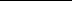 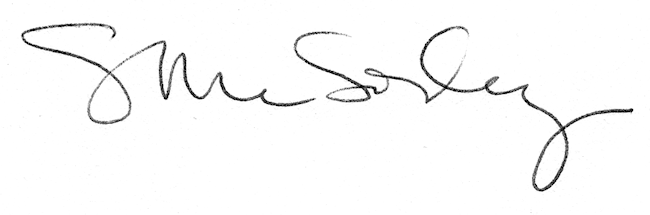 